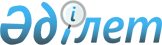 Қазақстан Республикасы Үкіметінің кейбір шешімдерінің күші жойылды деп тану туралыҚазақстан Республикасы Үкіметінің 2015 жылғы 16 шілдедегі № 541 қаулысы

      Қазақстан Республикасының Үкіметі ҚАУЛЫ ЕТЕДІ:



      1. Осы қаулыға қосымшаға сәйкес Қазақстан Республикасы Үкіметінің кейбір шешімдерінің күші жойылды деп танылсын.



      2. Осы қаулы қол қойылған күнінен бастап қолданысқа енгізіледі.      Қазақстан Республикасының

      Премьер-Министрі                                     К.Мәсімов

Қазақстан Республикасы 

Үкіметінің       

2015 жылғы 16 шілдедегі 

№ 541 қаулысына     

қосымша          

Қазақстан Республикасы Үкіметінің күші жойылған кейбір шешімдерінің тізбесі

      1. «Технологиялық саясат жөніндегі кеңесті құру туралы» Қазақстан Республикасы Үкіметінің 2011 жылғы 29 қарашадағы № 1386 қаулысы.



      2. «Технологиялық саясат жөніндегі кеңесті құру туралы» Қазақстан Республикасы Үкіметінің 2011 жылғы 29 қарашадағы № 1386 қаулысына өзгерістер енгізу туралы» Қазақстан Республикасы Үкіметінің 2012 жылғы 25 маусымдағы № 831 қаулысы.



      3. «Технологиялық саясат жөніндегі кеңесті құру туралы» Қазақстан Республикасы Үкіметінің 2011 жылғы 29 қарашадағы № 1386 қаулысына өзгерістер енгізу туралы» Қазақстан Республикасы Үкіметінің 2012 жылғы 6 желтоқсандағы № 1551 қаулысы.



      4. «Қазақстан Республикасы Үкіметінің кейбір шешімдеріне және Қазақстан Республикасы Премьер-Министрінің өкімдеріне өзгерiстер мен толықтырулар енгізу және Қазақстан Республикасы Үкіметінің кейбір шешімдерінің күші жойылды деп тану туралы» Қазақстан Республикасы Үкіметінің 2014 жылғы 9 сәуірдегі № 329 қаулысымен бекітілген Қазақстан Республикасы Үкіметінің кейбір шешімдеріне және Қазақстан Республикасы Премьер-Министрінің өкімдеріне енгізілетін өзгерістер мен толықтырулардың 55-тармағы (Қазақстан Республикасының ПҮАЖ-ы, 2014 ж., № 26, 212-құжат).



      5. «Қазақстан Республикасы Үкіметінің кейбір шешімдеріне және Қазақстан Республикасы Премьер-Министрінің өкімдеріне өзгерістер енгізу және Қазақстан Республикасы Үкіметінің кейбір шешімдерінің және Қазақстан Республикасы Премьер-Министрінің өкімдерінің күші жойылды деп тану туралы» Қазақстан Республикасы Үкіметінің 2014 жылғы 4 қыркүйектегі № 970 қаулысымен бекітілген Қазақстан Республикасы Үкіметінің кейбір шешімдеріне және Қазақстан Республикасы Премьер-Министрінің өкімдеріне енгізілетін өзгерістердің 50-тармағы (Қазақстан Республикасының ПҮАЖ-ы, 2014 ж., № 55-56, 540-құжат).
					© 2012. Қазақстан Республикасы Әділет министрлігінің «Қазақстан Республикасының Заңнама және құқықтық ақпарат институты» ШЖҚ РМК
				